Think of a Number0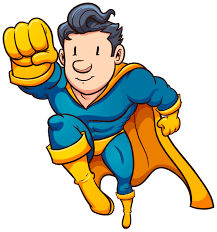 Around to the left to find my hero,Back to the top, I’ve made a zero.1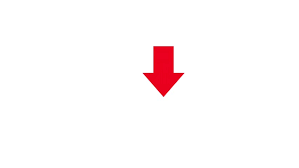 Downward stroke, my that’s fun,Now I’ve made the number 1.2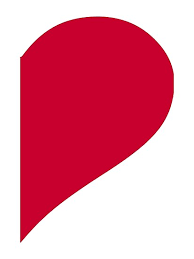 Half a heart says, ‘I love you.’A line- now I made the number 2.3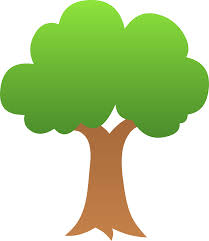 Around the tree, around the tree,Now I’ve made the number 3.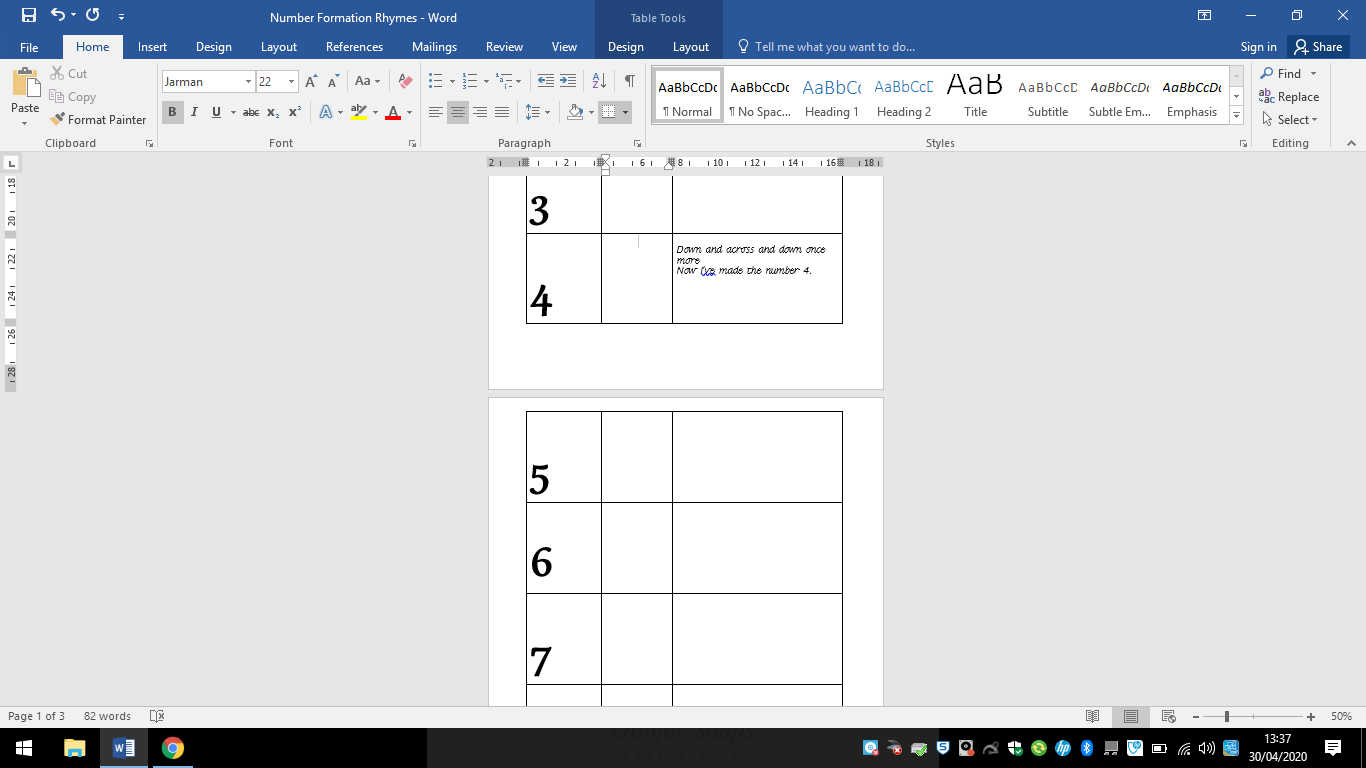 Down and across and down once more. Now I’ve made the number 4.5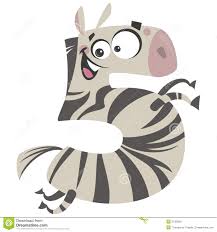 The hat, the back, the belly- a 5.Watch out! It might come alive.6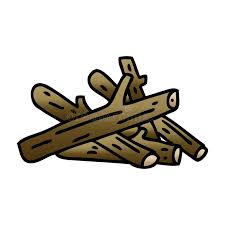 Bend down low to pick up sticks,Now I’ve made the number 6.7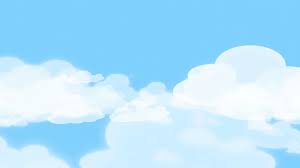 Across the sky, and down to heaven,Now I’ve made the number 7.8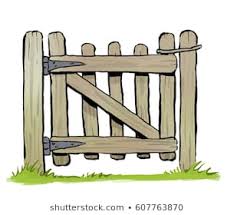 Make an ‘S’ and close the gate,Now I’ve made the number 8.9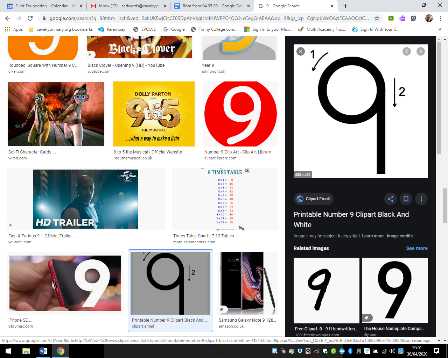 An oval and a line,Now I’ve made the number 9.10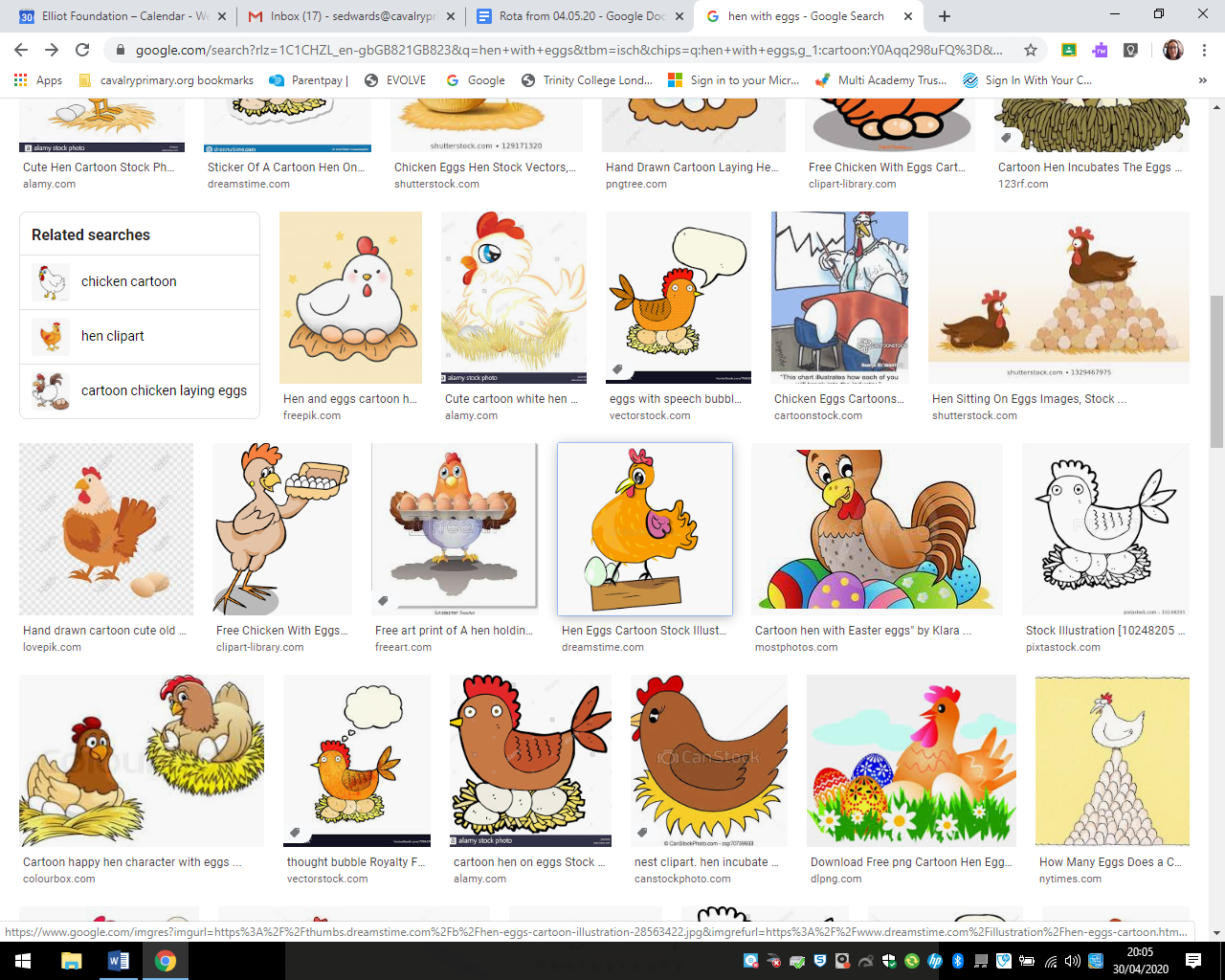 One (1) egg (0) laid my hen.Now I’ve made the number 10.